ОПШТИНА ДЕЛЧЕВО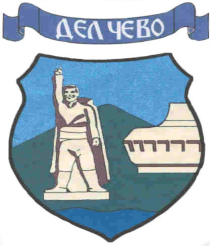 ПРИЈАВАЗа аплицирање на јавен повикзадоделување на финансиска помош на спортски клубови, спортски здруженија иправни лица во областа на спортот од Општина Делчево за 2021 годинаФевруари, 2021 годинаП  Р  И  Ј  А  В  АФИНАНСИСКА  КОНСТРУКЦИЈАСТРУКТУРА НА РАСХОДИТЕ (вкупна сума)									           мп          	 КЛУБ									 ___________________ Име / називАдресаТелефон/ е-адресаЕМБСЕДБЖ-сметкаОдговорно лицеАдресаТелефон/ е-адреса2. Статус на апликантота. спортски клубб. спортско здружениев. клуб во рамките на основно училиштег. клуб во рамките на средно училиштед. правни лица во областа на спортотѓ. другоПрограма на активности во тековната година;Позначајни успеси во изминатите две години;Правенство во кое се натпреварува вашиот клуб;Колку членови брои вашиот клуб;Информација за начинот на финансирање;(пр.генерален спонзор, повеќе спонзори, финансирање од плаќање месечна членарина и сл.)Финансиски средства добиени од Општина Делчево за претходната година.СТРУКТУРА НА ПРИХОДИТЕПобарани средства одОпштина ДелчевоДруги извори на финансирањеСопствено учествоСпонзории донаториМинистерство, Агенција за млади и спорт и сл.ДругоВКУПНОТрошоци за стручни лицаПатни идневнитрошоциНоќевањаТранспортМаркетинг – плакатДруги трошоци (да се наведат детално)ВКУПНО